Your recent request for information is replicated below, together with our response.I am writing to make a request under the Freedom of Information Act for information regarding antisocial behaviour at Lambhill Cemetery in Glasgow.Specifically, I would like the following information from January 1, 2022 – September 30, 2023, please:The number of times police officers were called after vandalism or antisocial behaviour has been reported at Lambhill Cemetery in GlasgowWhat type of property was destroyed during each incident or what type of behaviour was the reason for the police report In response, please see below details of all incidents recorded at the location. I can advise you that there were no reports of damage at the location. Public nuisance calls were in relation to vehicles in the cemetery or persons deemed to be causing a nuisance. Recorded STORM Incidents, Lambhill Cemetery, St. Kentigerns and Western Necropolis, Greater Glasgow Division, broken down by Initial Incident Type. 1st January 2022 to 30th September 2023, Inclusive.All statistics are provisional and should be treated as management information. All data have been extracted from internal systems and are correct as at 03/10/2023.
The data was extracted using the incident's raised date.
Error and transferred incidents have been removed.
Specified areas have been selected using GIS Mapping.
Keyword search was carried out for 'LAMBHILL CEMETERY', 'ST KENTIGERNS CEMETERY' and 'WESTERN NECROPOLIS' to identify the relevant records.If you require any further assistance please contact us quoting the reference above.You can request a review of this response within the next 40 working days by email or by letter (Information Management - FOI, Police Scotland, Clyde Gateway, 2 French Street, Dalmarnock, G40 4EH).  Requests must include the reason for your dissatisfaction.If you remain dissatisfied following our review response, you can appeal to the Office of the Scottish Information Commissioner (OSIC) within 6 months - online, by email or by letter (OSIC, Kinburn Castle, Doubledykes Road, St Andrews, KY16 9DS).Following an OSIC appeal, you can appeal to the Court of Session on a point of law only. This response will be added to our Disclosure Log in seven days' time.Every effort has been taken to ensure our response is as accessible as possible. If you require this response to be provided in an alternative format, please let us know.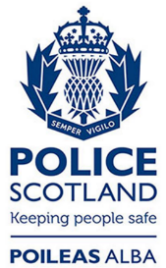 Freedom of Information ResponseOur reference:  FOI 23-2356Responded to:  06 October 2023Incident Type2022 Attended2022 Not Attended2023 Attended2023 Not AttendedAbandoned Vehicles1110Abandoned/Silent 999 Call0308Assault0010Assist Member of The Public0200Child Protection1100Concern For Person2020Disturbance1001External Agency Request0201Fires1100Housebreaking1000Lost/Found Property0001Personal Attack Alarm0010Police Information0211Public Nuisance1513Road Traffic Collision2021Road Traffic Matter3524Road Traffic Offence0001Special Events/Operations2010Suspicious Incident1000Theft0001Vehicle Crime0001Total16221223